Secretary GeneralDRAFT summary record of 25th APT Standardization PROGRAM FORUM (astap-25)INTRODUCTION The 25th APT Standardization Program (ASTAP-24) was held from 02 to 06 March 2015 in Bangkok, Thailand. The Forum was attended by 134 participants representing APT Members, Associate Members, Affiliate Members and other organizations. The list of participants can be found in Doc. ASTAP-24/ADM-05(Rev.1).2. 	OPENING SESSION (09:00 – 09:30; Monday, 02 March 2015)2.1 	Welcome Address by Ms. Areewan Haorangsi, Secretary General, Asia-Pacific TelecommunityMs. Areewan Haorangsi, Secretary General of APT, delivered the Welcome Address. Full text of Secretary General’s speech can be found in Doc. ASTAP-25/INP-01.2.2 	Opening Remarks by Mr. Yoichi Maeda, Chairman, APT Standardization Program Mr. Yoichi Maeda, Chairman of ASTAP delivered his opening remarks, Full text of Chairman’s speech can be found in Doc. ASTAP-25/INP-02.The opening session was followed by the 6th ASTAP Industry Workshop for the whole duration of 2nd March 2015. The Industry Workshop was held on two theme topics: “Cybersecurity” and “Smart City and Smart Energy Management”. 3. 	FIRST SESSION OF THE PLENARY (09:00 – 10:20; Tuesday, 03 March 2015)Chairman welcome all the delegates to the first session of the Plenary of ASTAP-25. He mentioned that the 6th Industry Workshop was held successfully previous day with good contributions from the expert speakers. He also thanked all the delegates to present at the ASTAP-25 and provided a good number of input contributions. Chairman also thanked Secretary General for support and arrangement of ASTAP-25. 3.1 	Adoption of Agenda and Program (Doc. ASTAP-25/ADM-01Rev.1, ADM-02 Rev.3, ADM-03Rev.3)Chairman, introduced the Agenda of the 25th ASTAP Forum in document ASTAP-25/ADM-01(Rev.1). It was approved by the Plenary.APT Secretariat described the tentative program of the Forum along with the detail schedule of the meetings of Working Groups (WGs) and Expert Groups (EGs). The documents can be found in documents ADM-02(Rev.3) and ADM-03(Rev.3) respectively. Chairman mentioned that the schedule would be updated if required. The documents were noted by the plenary. 3.2	Allocation of Documents (Doc. ASTAP-25/ADM-04Rev.2)Chairman introduced the list of documents and allocation to various WGs and EGs. Chairman mentioned that the allocation of documents were reviewed at the Steering Committee Meeting. He also suggested each WG to review the document list and allocation and if necessary allocate those to appropriate EGs. The allocation of documents was noted by the meeting.3.3	Summary Record of ASTAP-24 (Doc. ASTAP-25/INP-03)Chairman requested APT Secretariat to inform the meeting of the Summary Record of ASTP-24. APT Secretariat informed the meeting that after the completion of ASTAP-24, APT Secretariat prepared the draft summary record of the ASTAP-24. It was then circulated to ASTAP office bearers and APT membership for comments. It was then finalized and uploaded on the APT website. APT Secretariat requested the plenary to take note of the final version of the summary record of ASTAP-24 for reference. Chairman asked comments from floor on the document and no comment was received. It was noted by the Plenary.3.4	Report of the Secretary General on the Outcomes of APT Ministerial Meeting and 13th Session of the General Assembly (Doc. ASTAP-25/INP-04Rev.1)Chairman requested Secretary General to report the outcomes of the APT Ministerial Meeting and the 13th Session of the General Assembly of APT. Regarding the APT Ministerial Meeting, Secretary General reported that the Asia-Pacific ICT Ministerial Meeting was held from 10 to 11 September 2014 in Brunei Darussalam to commemorate the 35th Anniversary of the APT. The theme of the meeting was “Building Smart Digital Economy through ICT”. Secretary General mentioned that the meeting was attended by 21 Ministers, 4 Vice-Ministers, 2 Deputy Ministers and 2 Permanent Secretaries representing 26 Members and 3 Associate Members. Ministers adopted “Brunei Darussalam Statement of the Asia-Pacific ICT Ministers on Building Smart Digital Economy through ICT” and emphasized to work collectively with all stakeholders within the ICT sector including cross-sector engagement, to implement, as appropriate, the six key priority areas in order to build a smart digital economy in the Asia–Pacific region.Regarding the outcomes of 13th Session of the General Assembly, Secretary General reported that the GA adopted the Strategic Plan of APT for 2015 – 2017 incorporating the commitment of the Brunei Darussalam Statement. She also reported that the Strategic Plan has given emphasis for 8 priority Work Items of APT, one of which is the Standardization.  She further reported that GA-13 elected her as Secretary General and Mr. Masanori Kondo as the Deputy Secretary General. She mentioned that full detail of the Statement and the Strategic Plan can be found in document ASTAP-25/INP-04Rev.1.Chairman thanked Secretary General for the report and congratulate the elected officials of APT. Chairman commented that the Brunei Darussalam Statement and the Strategic Plan provide high level guideline for all APT work programs including  ASTAP. He requested all the WGs of ASTAP to review those two documents and reflect the identified areas and strategic actions into the terms of reference of the WGs as well as in the relevant EGs. Chairman expected doing such would increase the value of ASTAP to the membership of APT.The report was noted by the meeting.   3.5	Report of the Secretary General on the Outcomes of the 38th Session of APT Management Committee relevant to ASTAP (Doc. ASTAP-25/INP-05Rev.1)Chairman requested Secretary General to report the outcomes of the 38th Session of APT Management Committee relevant to ASTAP.  Secretary General reported that the Management Committee approved the new structure and working method of ASTAP which were completed at the 24th ASTAP Forum. She also reported that Management Committee approved two meeting of ASTAP  and 3rd Conformance and Interoperability Event in the year 2015 and necessary budget for the organization of those. Chairman thanked Secretary General for the report. Chairman commented that the ASTAP-25 was the first meeting under the new structure and working methods of ASTAP. He requested the delegates to provide their inputs to further improve the structure and working methods of ASTAP. He also reminded to discuss the preparation for 3rd Conformance and Interoperability Event.  Islamic Republic of Iran commented that it would be better if APT secretariat can provide a table of the strategic actions of the Strategic Plan which are currently relevant to the work of various WGs and EGs of ASTAP and also to identify the future work areas for ASTAP.  Secretary General mentioned that the document would be provided during ASTAP-25 for the reference of the WGs and EGs. The report was noted by the meeting.   3.6	Status of APT Study Questions (Doc. ASTAP-25/INP-06)APT Secretariat reported the current status of APT Study Questions which is in document ASTAP-25/INP-06. APT secretariat mentioned that two Study Questions were under study. It also informed that the final outcomes of Study Question No. SQ-19/PRS/ASTAP-22 had been submitted to ASTAP-25 for consideration. Further, updates on Study Question No. SQ-20/FN&NGN/ASTAP-23 had also been received for the consideration.Chairman thanked APT Secretariat for informing the status of the Study Questions. Chairman suggested responsible WGs to consider the two ongoing Study Questions and provide decisions on those at the closing Plenary of ASTAP-25. He asked comments from the floor on the status of the Study Questions that were ongoing. There was no further comment and the status of the APT Study Questions was noted by the meeting.   3.7 	Nomination of ASTAP Office Bearers for Working Groups and Expert Groups (Doc. ASTAP-25/INP-07)Chairman mentioned that document ASTA-25/INP-07 provides a list of the officer bearers for the transitional arrangement of ASTAP which was developed at ASTAP-24. He mentioned that the Plenary session would appoint the Chairmen of the WGs. He further mentioned that officer bearers of EGs would be approved as acting at 1st session of Plenary and would be confirmed at the final session of Plenary. Chairman informed that after ASTAP-24, Secretary General consulted with interested Administrations for the chairmanship of newly formed WGs of ASTAP. Following names were proposed as the result of consultations:For the Chairman of WG Policy and Strategic Coordination (WG PSC): Mrs Nguyen Thi Khanh Thuan (Socialist Rep. of Vietnam) For the Chairman of WG Network and System (WG NS): Prof. Joon Won Lee (Republic of Korea)For the Chairman of WG Service and Application (WG SA): Dr. Seyed Mostafa Safavi (Islamic Rep. of Iran) Chairman requested the formal approval of the meeting for the appointment of the chairmen for the WGs. It was approved.   Chairman congratulated the newly appointed chairmen of the WGs and expected that through their expertise they would bring value to the work of ASTAP. Chairman also suggested the chairmen of the WGs to confirm the vice-chairs of the WGs and chair and vice-chair of the EGs by the closing session of the Plenary. It was decided so. 3.8 	Report of the Industry Workshop (Doc. ASTAP-25/INP-46Rev.1 and INP-47)Ms. Miho Naganuma, coordinator of the 6th Industry Workshop on topic “Cybersecurity” reported the workshop activities on the topic. She reported that the presentations of the workshop were organized to share and update the latest activities in international / regional standardization activities and introducing current governmental and industrial approaches in the area of Cybersecurity. She mentioned that the workshop provided a good opportunity to discuss necessary actions and future approaches to cybersecurity in Asia-Pacific Region. The detail report can be found in document ASTAP-25/INP-46Rev.1.Ms. Adeline Chee Mei Lan co-coordinator of the 6th Industry Workshop on topic “Smart City and Smart Energy Management” reported the workshop activities on the topic. She mentioned that smart city, realizing more efficient and comfortable city using ICT, is attracting global attention as the continuing urbanization and overall growth of the world's population is projected to add 2.5 billion people to the urban population by 2050. Realizing equal access to various city functions including basic infrastructure for all as well as environmental protection is important and it requires adequate policy and initiative by the government as well as appropriate use of ICT for more efficient service and delivery. SDOs, including ITU and ISO, are conducting studies on Smart city. Also, among various topics covered by Smart City, smart energy management is becoming important with respect to realizing eco-society and attracts attention from many countries She added that there were eight distinguished presentations to introduce relevant activities in the international and national SDOs and best practice in the market. These must be informative and interesting to all of the participants of the workshop.  The detail report can be found in document ASTAP-25/INP-47.Chairman thanked Ms. Miho Naganuma, Ms. Michiko Fukahori and Ms. Adeline Chee Mei Lan for coordinating the topics of the workshop and making the arrangement for the speakers. Chairman appreciated the presentation delivered by various experts and expected that those contribution would benefit the APT Members. He also requested related EGs to consider those workshop input in their works. The reports were noted by the meeting. Chairman summarized the activities of the 1st session of Plenary and thanked all the delegates for their active participation. He hoped for good outcomes from the meetings of WGs and EGs.  4.   FINAL SESSION OF THE PLENARY (14:00 – 17:00; Friday, 06 March 2015)The final session of the plenary was held on 06 March 2015 from 14:00 to 17:00 hours. Agenda of the session can be found in document ASTAP-25/ADM-226.4.1	Reports from the Working Groups4.1.1	Meeting Report of WG PSC (Document ASTAP-25/OUT-07)Mrs Nguyen Thi Khanh Thuan, Chairman of WG PSC reported the activities of WG PSC during ASTAP-25. She mentioned that the WG met twice during ASTAP-25 and considered 19 contributions in 4 EGs under the WG PSC. She further mentioned that WG had prepared 4 output documents for the approval of the Plenary. Mrs. Thuan also highlighted the organization of 3rd Conformance and Interoperability Event back to back with ASTAP-26 and also sought approval of the Plenary to form a Coordination Committee for the event under the leadership of Mr. Kaoru Kenyoshi, chairman of EG ITU-T.Chairman thanked Mrs. Thuan for the meeting report and asked comments on the report. There was no comment and the reported was approved. 4.1.2	Meeting Report of WG NS (Document ASTAP-25/OUT-11)Prof. Joon-Won Lee, Chairman of WG NS reported the activities of WG NS during ASTAP-25. He mentioned that the WG met twice during ASTAP-25 and considered good number of contributions in 3 EGs under the WG NS. He further mentioned that WG had prepared 3 output documents for the approval of the Plenary.Chairman thanked Prof. Lee for the meeting report and asked comments on the report. There was no comment and the reported was approved. 4.1.3	Meeting Report of WG SA (Document ASTAP-25/OUT-16)Dr. Seyed Mostafa Safavi, Chairman of WG SA reported the activities of WG SA during ASTAP-25. He mentioned that the WG met twice during ASTAP-25 and considered good number of contributions in 5 EGs under the WG SA. He further mentioned that WG had prepared 4 output documents for the approval of the Plenary.Chairman thanked Dr. Safavi for the meeting report and asked comments on the report. There was no comment and the reported was approved. 4.1.4	Meeting Report of ASTAP Advisory Board (Document ASTAP-25/OUT-01)Chairman requested APT Secretariat to present the report of the meeting of ASTAP Advisory Board. APT Secretariat reported that the ASTAP Advisory Board Meeting was held at 17:30 hours of 03 March 2015. It was chaired by Mr. Yoichi Maeda, Chairman of ASTAP Advisory Board who is Chairman of ASTAP. Agenda of the meeting can be found in document ASTAP-25/ADM-22. It was mentioned that the Advisory Board discussed three main topics: further rearrangement of ASTAP activities and structure; future topics in ASTAP activities and relation with ITU-T. Detail summary of discussion is available in document ASTAP-25/OUT-01.Chairman thanked Secretariat to present the summary of discussion of ASTAP Advisory Board. It was approved by the meeting. 4.2	Discussion and Adoption of the Output Documents4.2.1    Output Documents from WG PSCASTAP-25/OUT-03: Questionnaire on the Use Cases for "The Disaster Information and Communication System Using Vehicles"Chairman of WG PSC introduced the document and mentioned that the document was a questionnaire on the use cases for the disaster information and communication system using vehicles. She sought approval of the Plenary. It was approved by the Plenary.ASTAP-25/OUT-04: New APT Report on Mobile QoS Benchmarking AssessmentChairman of WG PSC introduced the document and mentioned that the document contains a new APT Report on Mobile QoS Benchmarking Assessment. She added that the report is the final outcomes of Study Question No. SQ-19/PRS/ASTAP-22. She sought approval of the Plenary. It was approved by the Plenary.ASTAP-25/OUT-05: Consolidated ToR of the EGs under WG PSCChairman of WG PSC introduced the document and mentioned that the document contains the consolidated ToR of the EGs that were approved by the WG PSC. She sought approval of the Plenary. It was approved by the Plenary.ASTAP-25/OUT-06: Consolidated Workplan of the EGs under WG PSCChairman of WG PSC introduced the document and mentioned that the document contains the consolidated Workplan of the EGs that were approved by the WG PSC. She sought approval of the Plenary. It was approved by the Plenary.Chairman thanked Mrs. Thuan for her hard work during ASTAP-25 and to develop the outcomes. Mrs. Thuan thanked the chairs of EGs, delegates and APT Secretariat for the support and hard work.4.2.2    Output Documents from WG NSASTAP-25/OUT-08: Liaison Statement to ITU-T Study Group 2 and 15Chairman of WG NS introduced the document and mentioned that the document contains a Liaison Statement to ITU-T SG2 and SG15 on the standardization work related to FG-DR&NRR deliverables. He sought approval of the Plenary. It was approved by the Plenary.ASTAP-25/OUT-09: Consolidated ToR of the EGs under WG NSChairman of WG NS introduced the document and mentioned that the document contains the consolidated ToR of the EGs that were approved by the WG NS. He sought approval of the Plenary. It was approved by the Plenary.ASTAP-25/OUT-10: Consolidated Workplan of the EGs under WG NSChairman of WG NS introduced the document and mentioned that the document contains the consolidated Workplan of the EGs that were approved by the WG NS. He sought approval of the Plenary. It was approved by the Plenary.Chairman thanked Prof. Lee for his hard work during ASTAP-25 and to develop the outcomes. Prof. Lee thanked the chairs of EGs and delegates for the support and hard work.4.2.3    Output Documents from WG SAASTAP-25/OUT-12: Liaison Statement to ITU-T Study Group 11, 13, 16, JCA-IoT and ITU-D SG2 on e-HealthChairman of WG SA introduced the document and mentioned that the document contained a Liaison Statement to ITU-T Study Group 11, 13, 16, JCA-IoT and ITU-D SG2 on e-Health. He sought approval of the Plenary. It was approved by the Plenary.ASTAP-25/OUT-13: New APT Report on Smart Grid in APT RegionChairman of WG SA introduced the document and mentioned that the document contains a new APT Report on Smart Grid in APT Region. He sought approval of the Plenary. It was approved by the Plenary.ASTAP-25/OUT-14: Consolidated ToR of the EGs under WG SAChairman of WG SA introduced the document and mentioned that the document contains the consolidated ToR of the EGs that were approved by the WG SA. He sought approval of the Plenary. It was approved by the Plenary.ASTAP-25/OUT-15: Consolidated Workplan of the EGs under WG SAChairman of WG SA introduced the document and mentioned that the document contains the consolidated Workplan of the EGs that were approved by the WG SA. He sought approval of the Plenary. It was approved by the Plenary.Chairman thanked Dr. Safavi, Chairman of WG SA for his hard work during ASTAP-25 and to develop the outcomes. Dr. Safavi also thanked the chairs of EGs, delegates and APT Secretariat for the support and hard work.4.3	Election of Vice-Chairmen of ASTAPSecretary General mentioned that ASTAP-24 postponed the election of the Vice-Chairmen of ASTAP. Secretary General also mentioned that heads of delegation meeting was held on 04th March 2015 during ASTA-25 to consult among the APT Members for the Vice-Chairmen of ASTAP. After consultation heads of delegation agreed two candidates for the Vice-Chairmen of ASTAP:Ms Li Haihua (People’s Rep. of China)Dr Hyoung Jun Kim (Rep. of Korea)Secretary General mentioned that Ms Li Haihua was not present at ASTAP-25 and requested the approval of Plenary. It was approved by the Plenary.  Chairman congratulated newly elected Vice-Chairmen of ASTAP and welcome them at the management team of ASTAP. Chairman mentioned that the two Vice-Chairmen would be assigned some responsibilities of ad hoc functionalities of the Plenary from ASTAP-26. 4.4	Confirmation of the Office Bearers (Document ASTAP-25/OUT-02)Chairman informed that the WGs and EGs had discussed and confirmed the leadership at the meetings of WGs and EGs during ASTAP-25. A complete list was available in document ASTAP-25/OUT-02 for the consideration of the Plenary. Chairman requested comments from floor. It was indicated by People’s Republic China that Ms Yi Zhou, Vice-Chairman of EG PRS would no longer be able to serve. It was noted by the meeting. The revised list of the office bearers available in document ASTAP-25/OUT-02Rev.1. Chairman sought approval of the Plenary. It was approved. Chairman welcome the new leadership of WGs and EGs and requested their support and cooperation for the smooth functioning of ASTAP in future.4.5	Arrangement for the 3rd APT Conformance and Interoperability EventChairman reminded that the 3rd APT Conformance and Interoperability Event would be held back to back with ASTAP-26. He further reminded that Mr. Koru Kenyoshi had been appointed as the chairman of the coordination committee for the preparation of the event. He requested Mr. Kenyoshi to provide any further update. Mr. Kenyoshi thanked plenary for giving him the responsibility of the coordination committee. He informed that APT Secretariat would send an invitation email to request APT Members to join the reflector of the coordination committee. He requested all to join the activities of the coordination committee for the successful organization of the 3rd Conformance and Interoperability Event. He mentioned further detail of the Event preparation will be discussed at the e-meetings of the coordination committee. Chairman thanked Mr. Kenyoshi for the update.  4.6	Date and Venue of ASTAP-26 Secretary General informed that based on the schedule availability it would be good to have the ASTAP-26 meeting from 09 to 12 September 2015. She mentioned that 3rd Apt Conformance and Interoperability Event would be from 07 to 08 September 2015 back to back with ASTAP. She mentioned that venue would be decided at later stage. 4.7	Any Other Business 4.7.1	Mapping of ASTAP Activities in the Strategic Actions Identified in the Strategic Plan of APT for 2015 – 2017 (Document ASTAP-25/INF-35)Chairman informed the meeting that APT Secretariat had provided a table related to mapping of ASTAP Activities in the Strategic Actions identified in the Strategic Plan of  APT for 2015 – 2017 which is available in document ASTAP-25/INF-35. He commented that the document roughly indicates the involvement of the WGs of ASTAP in various Strategic Actions identified in the  Strategic Plan. He requested all the WGs as well as the EGs to look into the document and align the terms of reference and workplan accordingly. 4.7.2 Assessment of the Industry WorkshopChairman requested APT Secretariat to report the assessment of the Industry Workshop which was held as part of ASTAP-25. APT Secretariat mentioned that a questionnaire was circulated to the delegates of Industry Workshop. The summary of the responses was as follows:Total 49 responses were received from the delegatesAmong those 38 responded that the quality of presentation were Excellent. Rest evaluation was Fair or Poor35 responded ‘Excellent’ regarding the relation of the presentation with the activities of ASTAPA wide variety of   topics were proposed by responder for the future topic of Industry Workshop. Among those are:Privacy managementSecurity is LTE and privacy management IoT, M2M, Cloud PlatformWireless Power Transmission Big Data5G standardsGreen ICTE-healthSmart home solutionsHow to achieve smart citiesSDN & FNStandardization for developing countriesChairman thanked APT Secretariat for the summary of responses. It was noted by the Plenary.4.7.3 	Mr. Yamamoto from OKI Electric Industry Japan pointed out that the workflow and workplan that were provided by the APT Secretariat were not that much clear to some EGs and those were not provided in advance of ASTAP-25. He requested to provide those kind of work management related issues be informed well advanced. Chairman commented that the work arrangement related documents would be circulated in advance to all office bearers and would be made available to all delegates.  4.8	ClosingIn his closing remarks, Chairman of ASTAP thanked Vice-Chairman, Chairmen and Vice-Chairmen of Working Groups and Expert Groups, all experts and all participants for their contributions and dedicated work during the ASTAP-25. He mentioned that ASTAP-25 was the first meeting after restructure and that completed successfully. He mentioned that the WGs and EGs had well defined terms of reference and workplan to guide the future works. He sought the cooperation of the WGs and EGs for smooth operation of ASTAP. He also expressed his thanks to Secretary General, Deputy Secretary General and other staff of APT Secretariat for their continuous support during ASTAP-25. Chairman declared the closure of the 25th ASTAP Forum.____________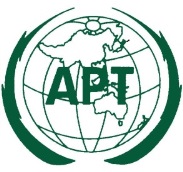 ASIA-PACIFIC TELECOMMUNITYASIA-PACIFIC TELECOMMUNITYThe 25th  APT Standardization Program Forum (ASTAP-25)DocumentASTAP-25/OUT-1702 – 06 March 2015, Bangkok, Thailand06 March 2015Decision No. 1 (ASTAP-25)Plenary appointed Mrs Nguyen Thi Khanh Thuan, Prof. Joon Won Lee and Dr. Seyed Mostafa Safavi as the chairmen of WG PSC, WG NS and WG SA respectively.  Decision No. 2 (ASTAP-25)Plenary approved the meeting report of WG PSC.   Plenary also approved the formation of the Coordination Committee for the organization of 3rd Conformance and Interoperability Event under the Chairmanship of Mr. Kenyoshi, chairman of EG ITU-T.Decision No. 3 (ASTAP-25)Plenary approved the meeting report of WG NS.   Decision No. 4 (ASTAP-25)Plenary approved the meeting report of WG SA.   Decision No. 5 (ASTAP-25)Plenary approved the summary of discussion of ASTAP Advisory Board.  Decision No. 6 (ASTAP-25)Plenary approved the  Questionnaire on the Use Cases for "The Disaster Information and Communication System Using Vehicles"Action No. 1 (ASTAP-25)APT Secretariat to circulate the questionnaire in time.Decision No. 7 (ASTAP-25)Plenary approved the new APT Report on Mobile QoS Benchmarking Assessment.Action No. 2 (ASTAP-25)APT Secretariat to publish the new APT Report on website.Decision No. 8 (ASTAP-25)Plenary approved the ToR of the EGs under WG PSC.Decision No. 9 (ASTAP-25)Plenary approved the workplan of the EGs under WG PSC.Decision No. 10 (ASTAP-25)Plenary approved the Liaison Statement to ITU-T SG2 and SG15.Action No. 3 (ASTAP-25)APT Secretariat to send the Liaison Statement to ITU-T in time.Decision No. 11 (ASTAP-25)Plenary approved the ToR of the EGs under WG NS.Decision No. 12 (ASTAP-25)Plenary approved the workplan of the EGs under WG NS.Decision No. 13 (ASTAP-25)Plenary approved the Liaison Statement to ITU-T Study Group 11, 13, 16, JCA-IoT and ITU-D SG2 on e-Health.Action No. 4 (ASTAP-25)APT Secretariat to send the Liaison Statement to ITU-T in time.Decision No. 14 (ASTAP-25)Plenary approved the new APT Report on Smart Grid in APT Region.Action No. 5 (ASTAP-25)APT Secretariat to publish the new APT Report on website.Decision No. 15 (ASTAP-25)Plenary approved the ToR of the EGs under WG SA.Decision No. 16 (ASTAP-25)Plenary approved the workplan of the EGs under WG SA.Decision No. 16 (ASTAP-25)Plenary elected Ms Li Haihua and Dr Hyoung Jun Kim as the Vice-Chairmen of ASTAP.Decision No. 17 (ASTAP-25)Plenary approved the list of the ASTAP Office Bearers as found in document ASTAP-25/OUT-02Rev.1Decision No. 18 (ASTAP-25)Plenary decided to have the ASTAP-26 Meeting from 09 to 12 September 2015. 3rd APT Conformance and Interoperability Event will be held from 07 to 08 September 2015 prior to ASTAP-26. 